NAME: ABU DAVIDMATRIC NUMBER: 18/ENG02/002DEPARTMENT: COMPUTER ENGINEERINGPROGRAMMING ASSIGNMENT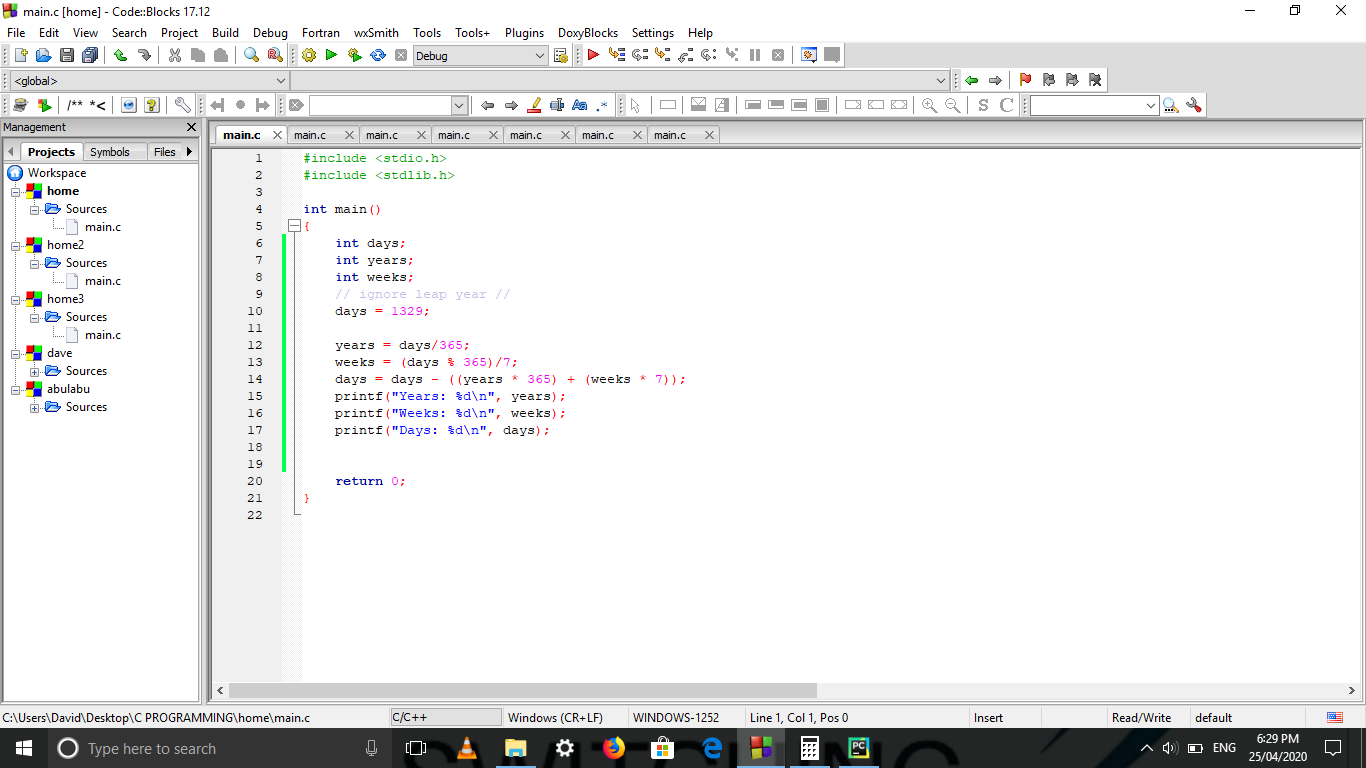 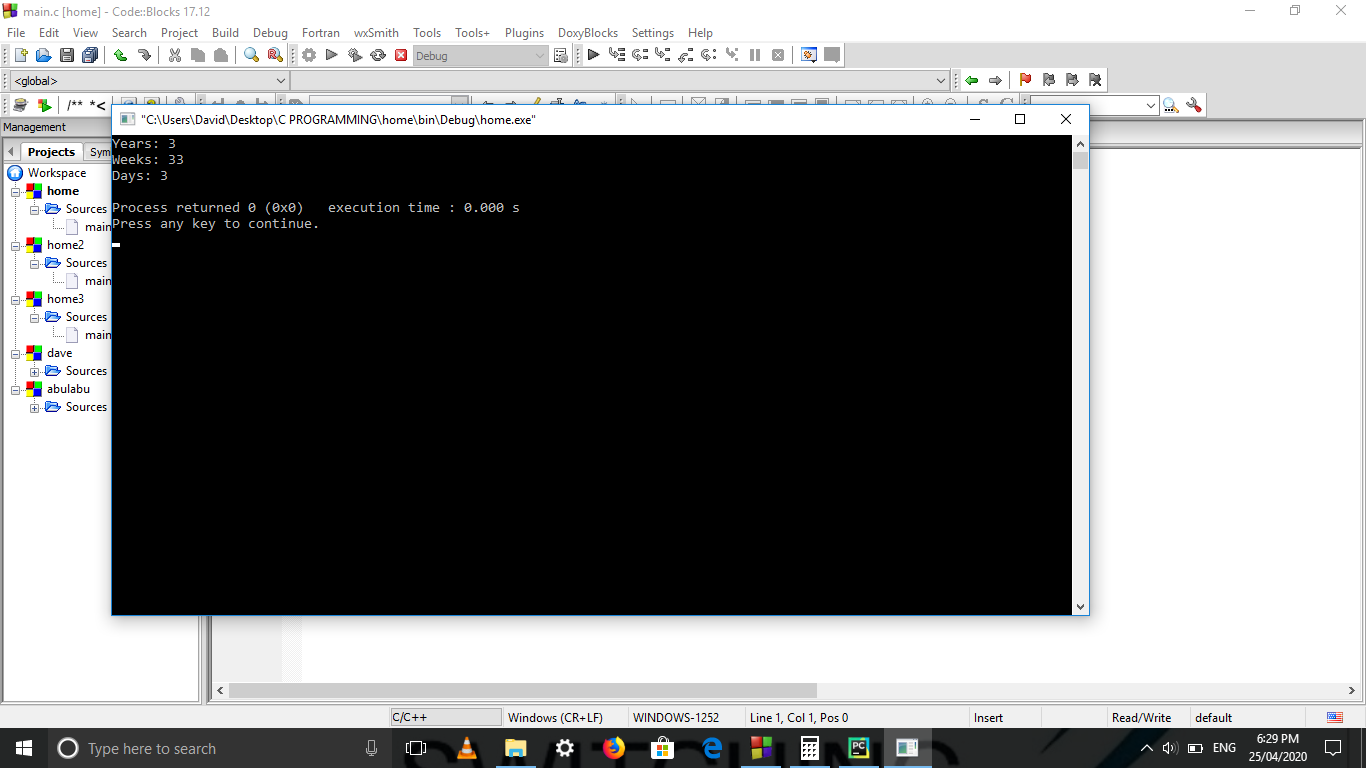 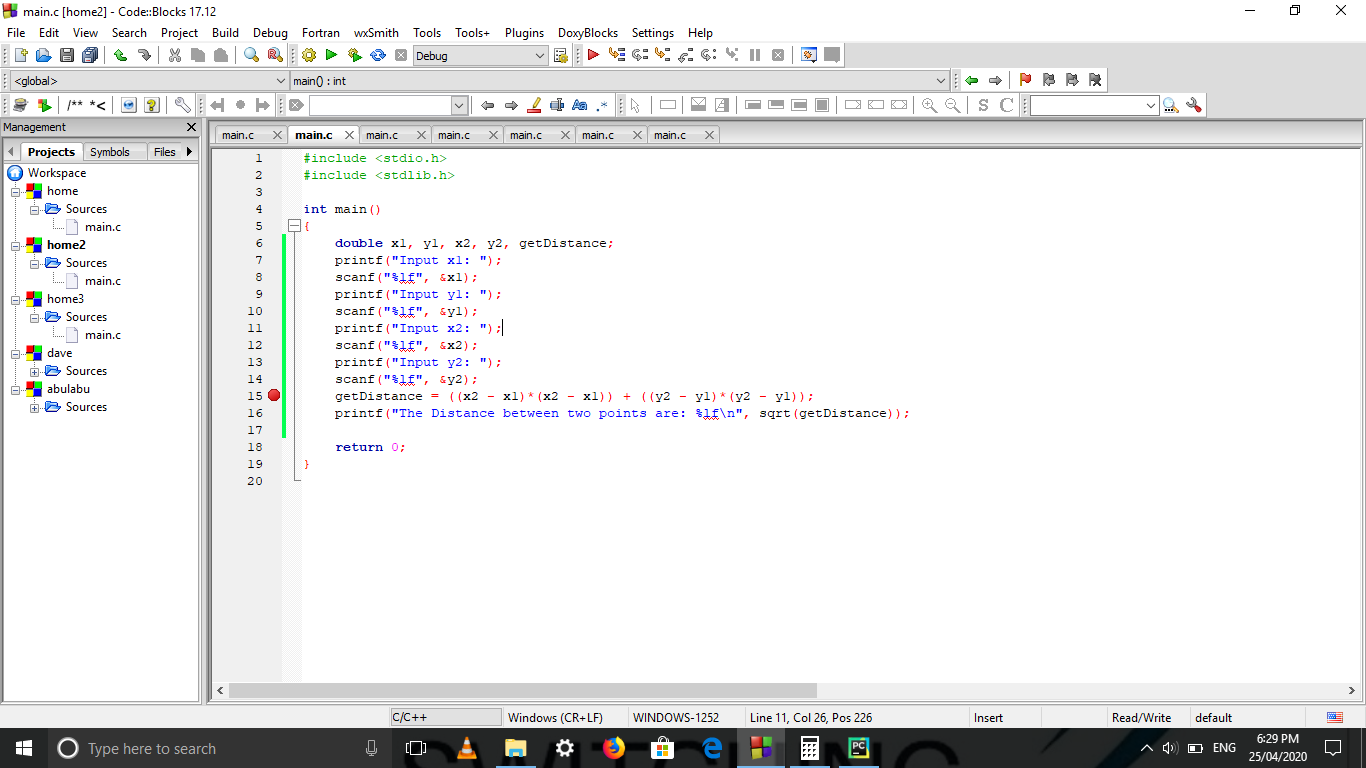 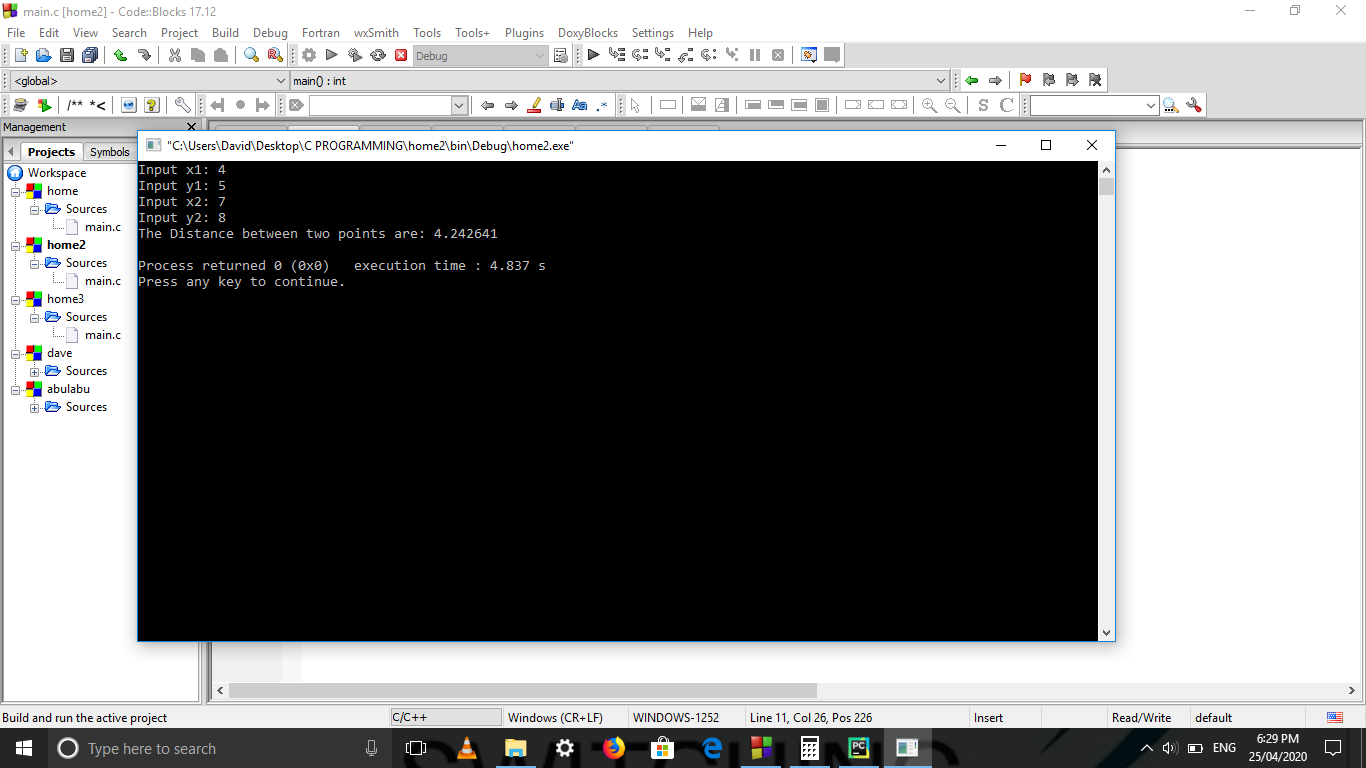 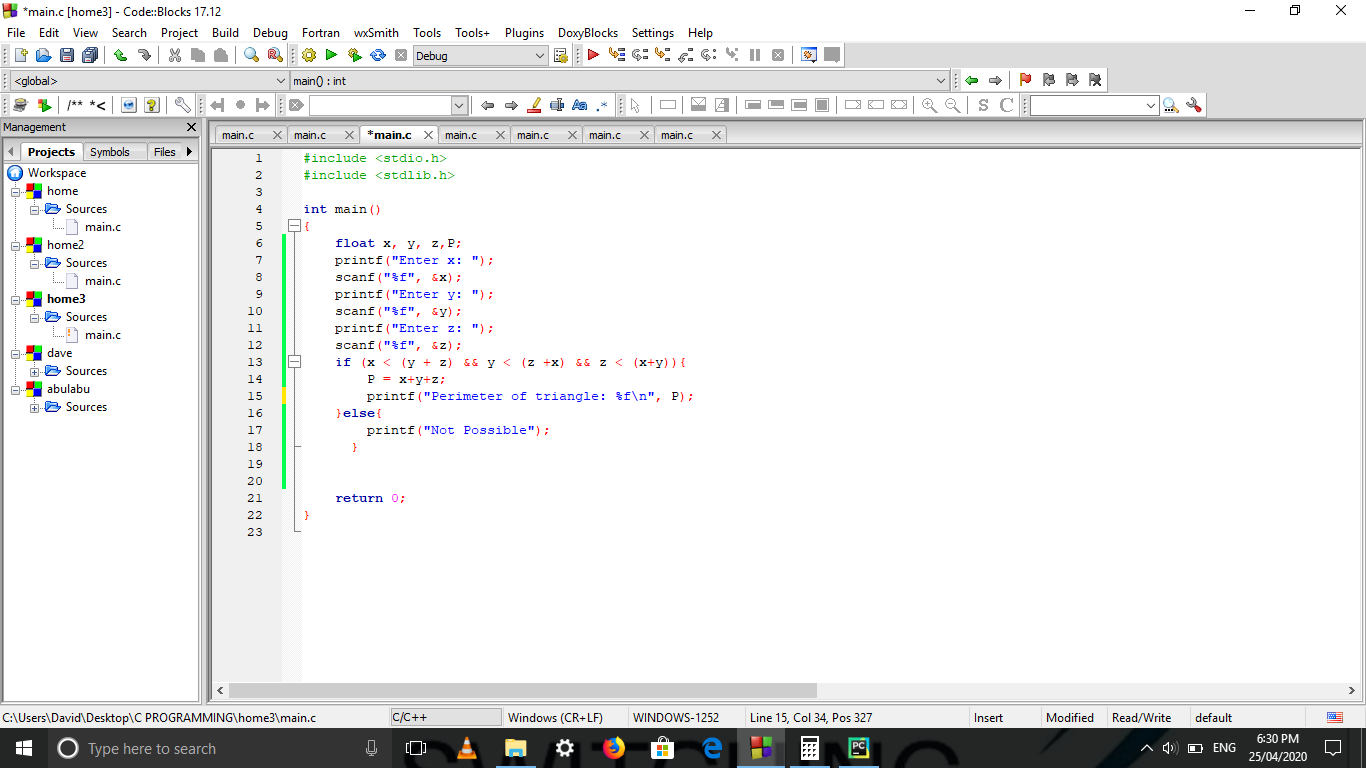 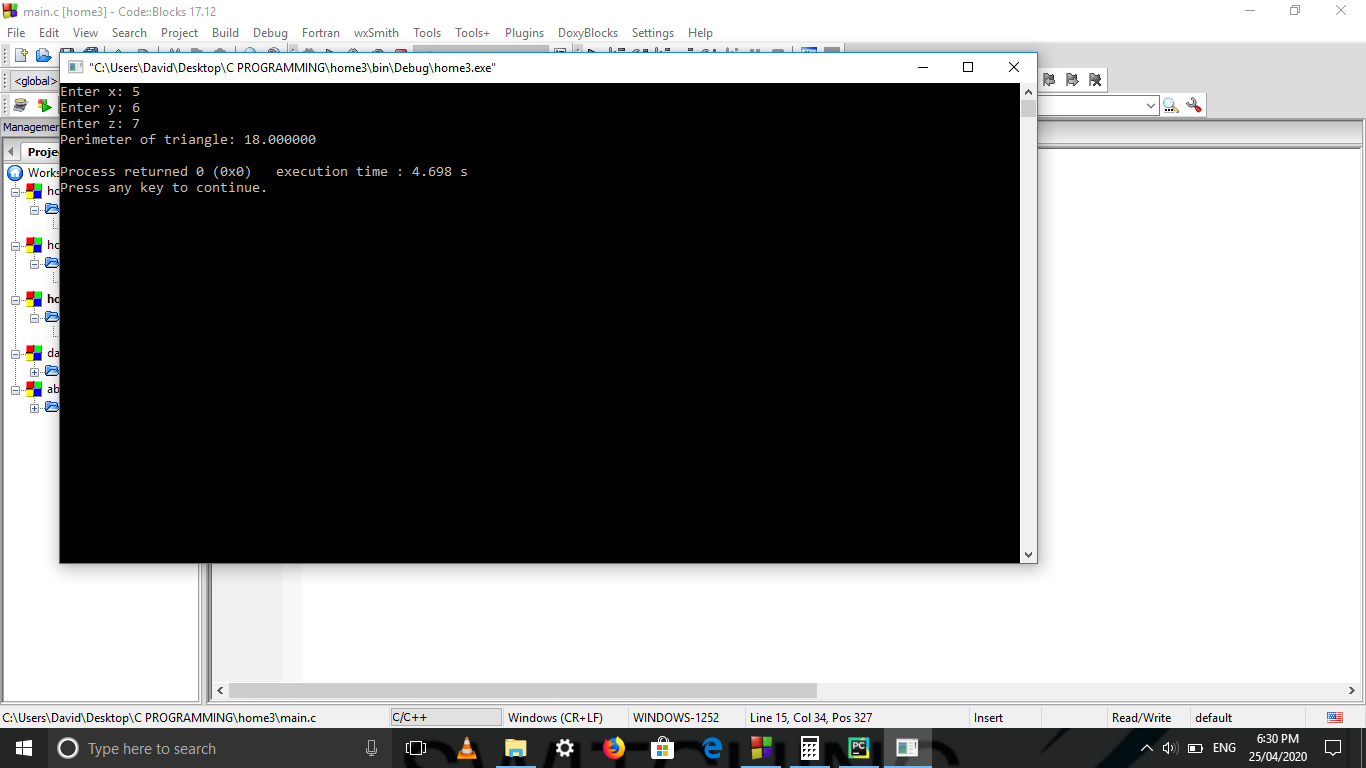 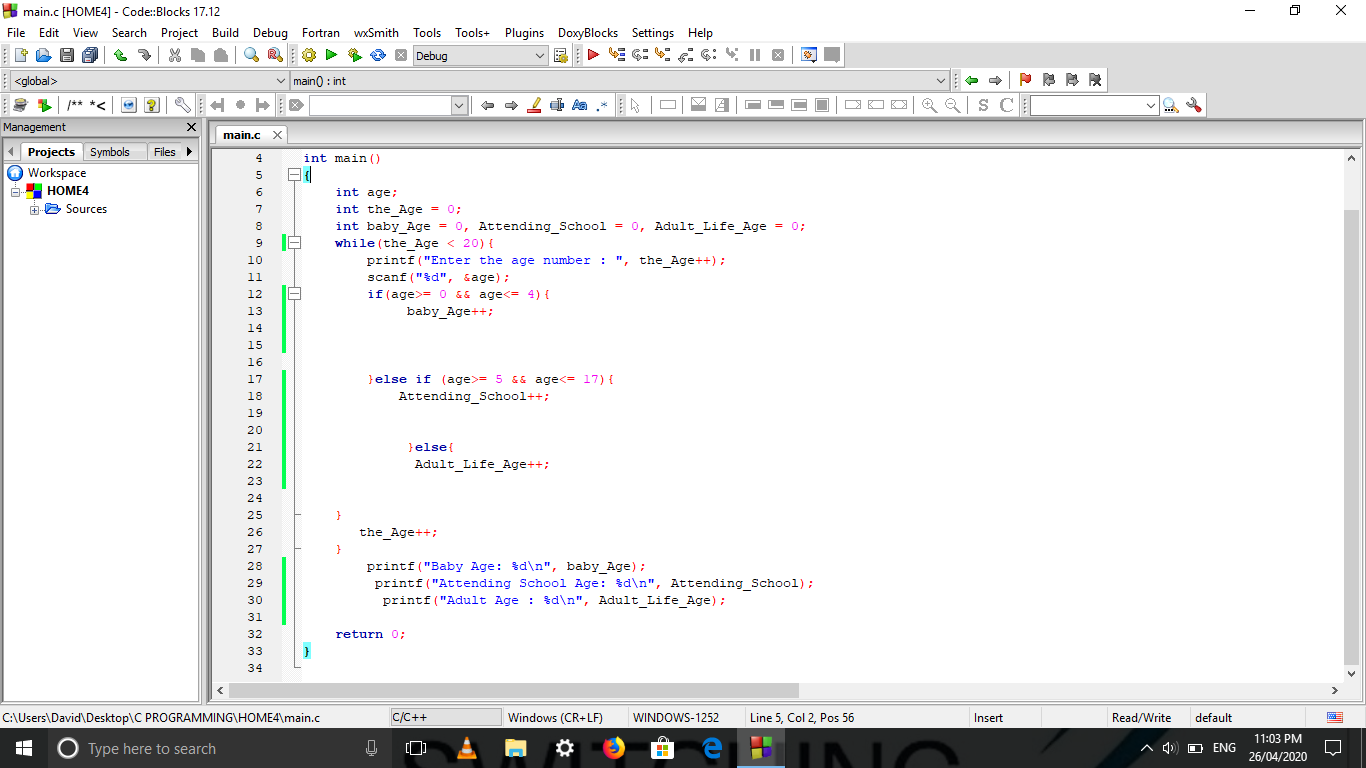 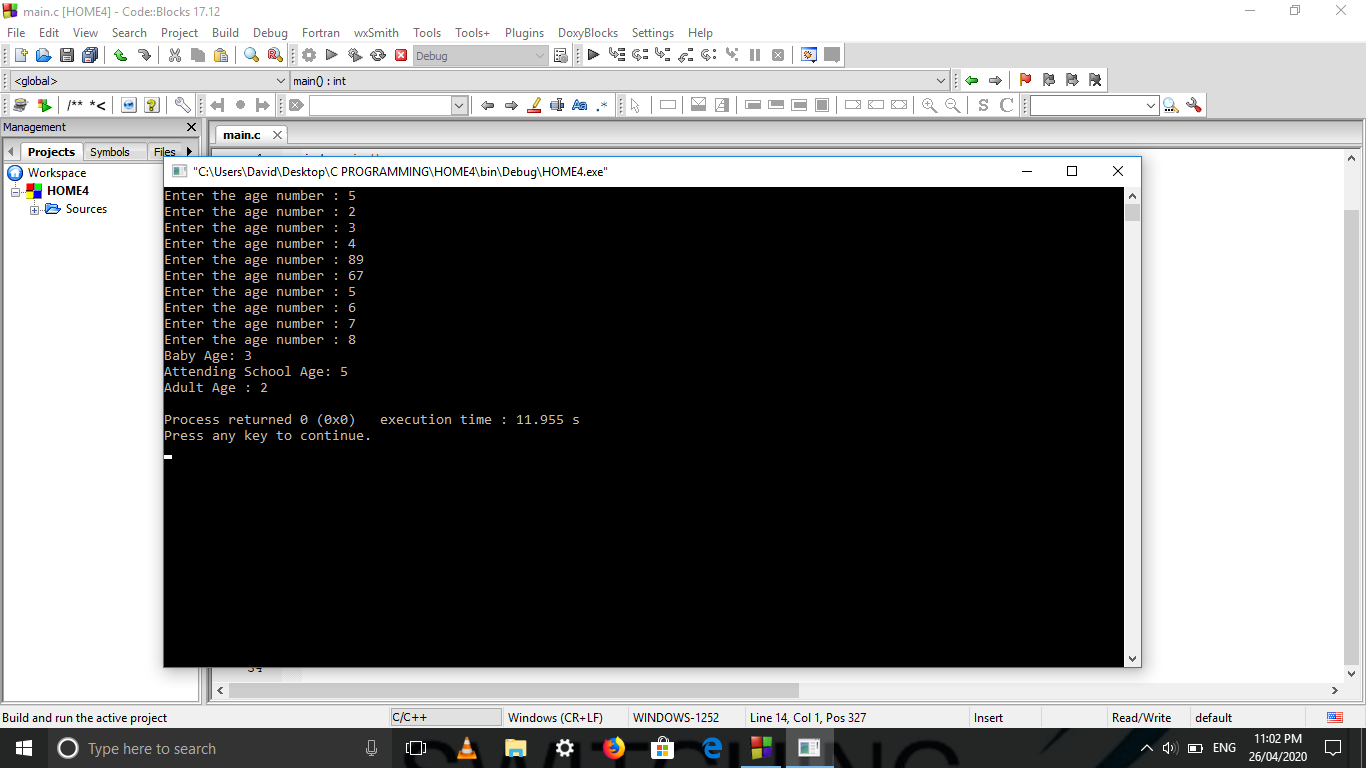 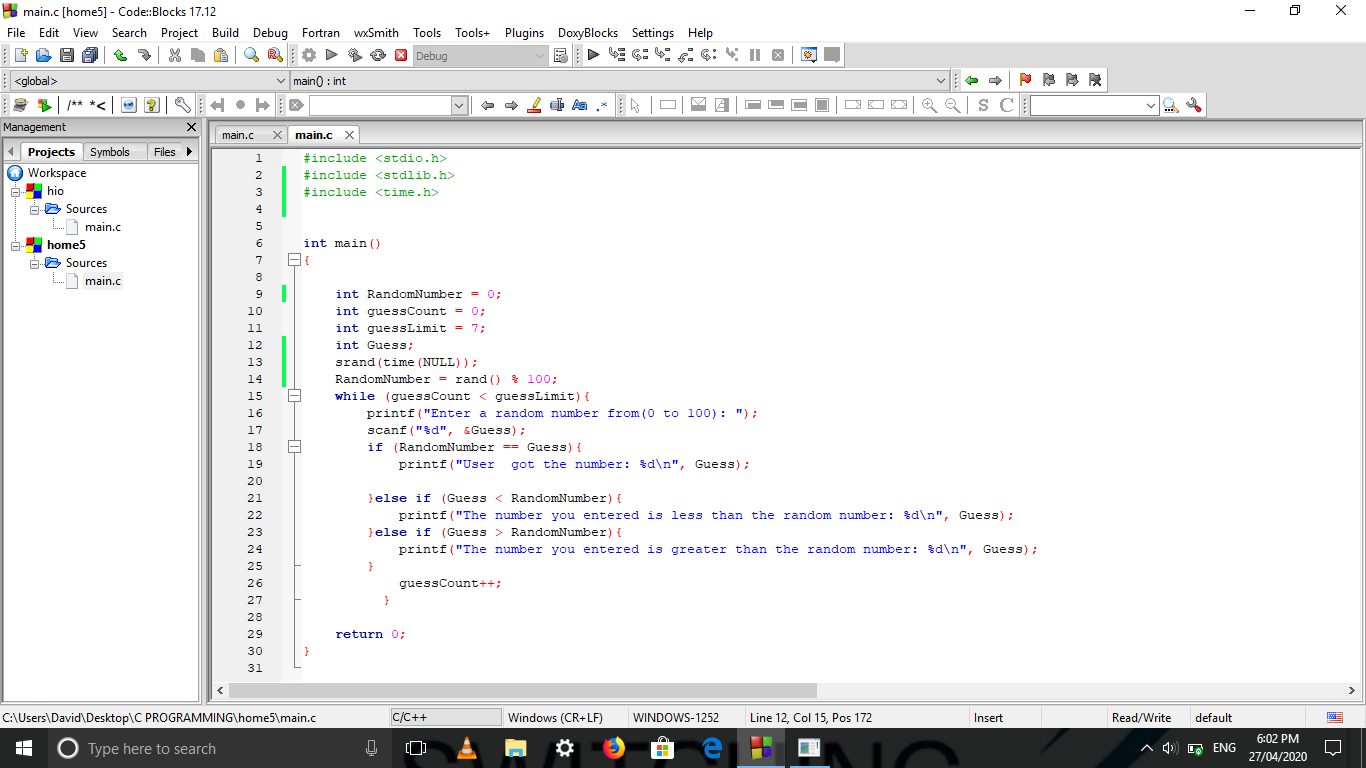 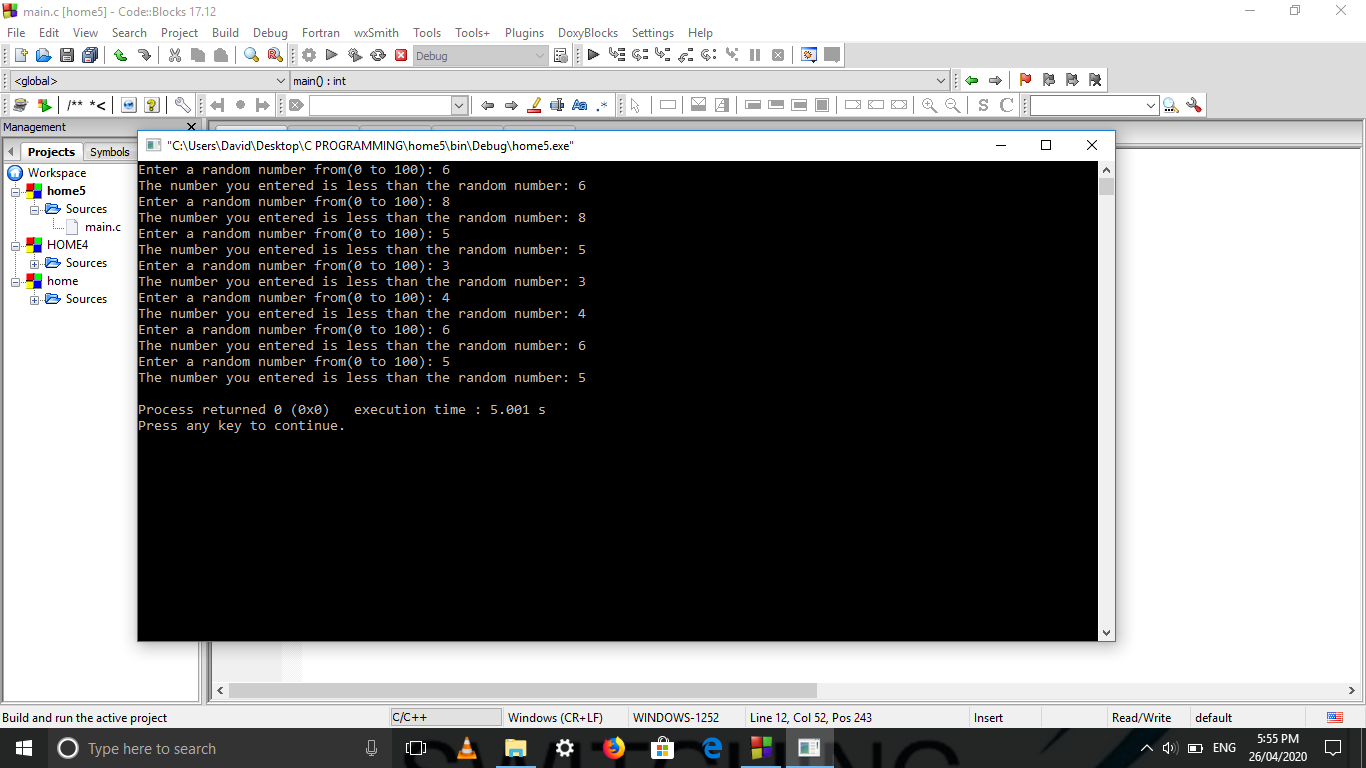 